Помните!Через века, через года –помните!О тех, кто уже не придет никогда, –Помните!Какою ценою завоевано счастье, – Заклинаю, Помните!(Р. Рождественский)Великая Отечественная война (1941-1945) — война Союза Советских Социалистических Республик против нацистской Германии и её европейских союзников(Болгарии,Венгрии,Италии,Румынии, Словакии,Финляндии,Хорватии);по мнению ряда историков,решающая часть Второй Мировой войны. НАЧАЛО ВОЙНЫНа рассвете 22 июня 1941 года фашистская Германия вероломно напала на Советский Союз. Вражеская авиация нанесла массированные удары по аэродромам, железнодорожным узлам, военно-морским базам, воинским частям и многим городам нашей страны. Первый период (22 июня 1941 г.–18 ноября 1942 г.) от начала войны до начала наступления советских войск под Сталинградом. Это был самый тяжелый для СССР период.Создав многократное превосходство в людях и военной технике на главных направлениях наступления, немецкая армия добилась существенных успехов.   К концу ноября 1941 г. советские войска, отступив под ударами превосходящих сил противника до Ленинграда, Москвы, Ростова-на-Дону, оставили врагу огромную территорию, потеряли убитыми, пропавшими без вести и пленными около 5 млн. человек, большую часть танков и самолетов.Основные усилия немецко-фашистских войск осенью 1941 г. были направлены на захват Москвы. Битва за Москву продолжалась с 30 сентября 1941 г. до 20 апреля 1942 г. 5-6 декабря 1941 г. Красная Армия перешла в наступление, Фронт обороны противника был прорван. Фашистские войска были отброшены от Москвы на 100-250 км. План захвата Москвы провалился, молниеносная война на востоке не состоялась.ЗАДАЧИ ФАШИСТКОЙ ГЕРМАНИИ            Фашисты решили уничтожить наше государство, захватить земли и богатства СССР, истребить как можно больше советских людей, а выживших – обратить в рабов. Вступив на советскую землю, гитлеровцы совершали чудовищные зверства, проводили массовые расстрелы.НА ЗАЩИТУ РОДНОЙ ЗЕМЛИВся страна поднялась. Встали все, кто мог держать в руках оружие, кто мог защищать Родину. Вчерашние школьники осаждали военкоматы, просились на фронт, прибавляя себе год-два. И уходили, чтобы не вернуться. «СВЯЩЕННАЯ ВОЙНА»Музыка: А. Александров, Слова: В.Лебедев-КумачВставай, страна огромная,Вставай на смертный бойС фашистской силой тёмною,С проклятою ордой.Припев:Пусть ярость благороднаяВскипает, как волна, —Идёт война народная,Священная война!Как два различных полюса,Во всём враждебны мы.За свет и мир мы боремся,Они — за царство тьмы.Припев.Дадим отпор душителямВсех пламенных идей,Насильникам, грабителям,Мучителям людей!Припев.            ПЕРВЫЕ СРАЖЕНИЯПервыми приняли на себя удар пограничники. Несмотря на огромный перевес врага, герои-пограничники держались до последнего патрона, до последней гранаты, мужественно защищая каждую пядь родной земли.БРЕСТСКАЯ КРЕПОСТЬС началом обстрела Бреста на рассвете 22 июня находившиеся в городе подразделения были подняты по тревоге. В 7 часов противник ворвался в город. Началась героическая оборона Бреста, которая продолжалась свыше месяца и явилась примером легендарной доблести и отваги советских патриотов.                ПЕРВЫЕ МЕСЯЦЫ ВОЙНЫВ первые месяцы войны наша Армия отступала. К 10 июля немцы уже захватили Прибалтику, Белоруссию, Молдавию, большую часть Украины. За три недели наши войска потеряли 3500 самолетов, 6000 танков, более 20000 орудий и минометов. Много погибло наших солдат. БИТВА ПОД МОСКВОЙГитлер придавал исключительное значение захвату Москвы. Он полагал, что стоит только его войскам войти в Москву – и советский народ будет покорён. Свой план захвата гитлеровцы назвали “Тайфун” Но этим планам не суждено было осуществиться.БЛОКАДА ЛЕНИНГРАДА8 сентября 1941 года гитлеровцам удалось замкнуть блокадное кольцо вокруг Ленинграда. Началась блокада города, самая длительная и чудовищная в мировой истории. 900 дней и ночей длилась она.СМОЛЕНСКОЕ СРАЖЕНИЕГероически сражались с врагом наши воины у Смоленска. Самые славные участники Смоленского сражения – 4 дивизии – первыми получили звание Гвардейских. СТАЛИНГРАДСКАЯ БИТВАСталинградская битва была самой ожесточённой из всех битв Вов. Защитники Сталинграда были сильнее смерти. В зареве пожарищ, в несмолкаемом грохоте разрывов они сражались за каждый дом, за каждый этаж целых 200 дней, и они победили.КУРСКАЯ БИТВАВ результате битвы на Курской дуге стратегическая инициатива окончательно перешла к Красной Армии. 50 дней шли ожесточённые бои на земле и в воздухе. 12 июля под Прохоровкой произошло крупнейшее в истории второй мировой войны танковое сражение, которое закончилось победой советских танкистов.В ТЫЛУПобеда ковалась не только на фронте, но и в тылу. 
Тысячи людей самоотверженно трудились на заводах и колхозных полях, обеспечивая защитников вооружением и продуктами. К станкам и машинам встали женщины, старики и подростки. Учёные создавали образцы вооружения и боевой техники, которая превосходила технику врага.БИТВА ЗА БЕРЛИНПредстояла последняя решающая битва – за Берлин. Несмотря на все усилия немцев 1 мая 1945 года над рейхстагом взметнулось Знамя Победы, а поздним вечером 8 мая был подписан акт о безоговорочной капитуляции Германии.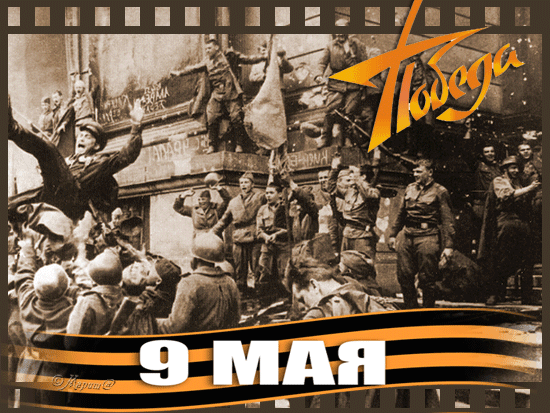 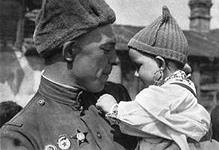 Я не напрасно беспокоюсь,
Чтоб не забылась та война,
Ведь эта память – наша совесть!
Она, как сила, нам нужна.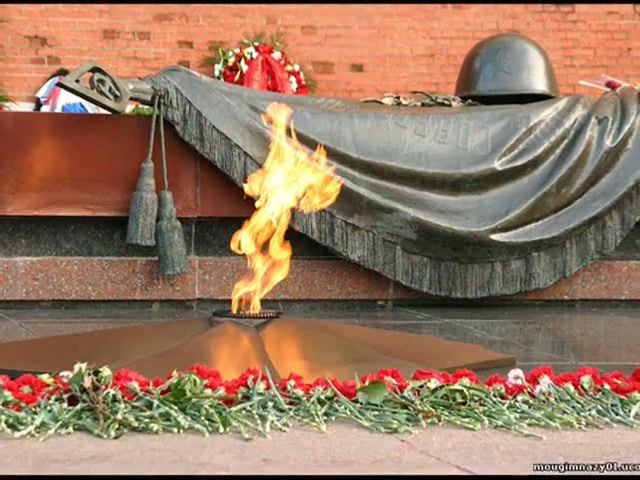 